Co jest koloru czerwonego?Jak nazywają się te rzeczy, które zostały przedstawione na obrazku?Pokoloruj wszystko co w rzeczywistości jest czerwone.Odszukaj w domu rzeczy, które są koloru czerwonego.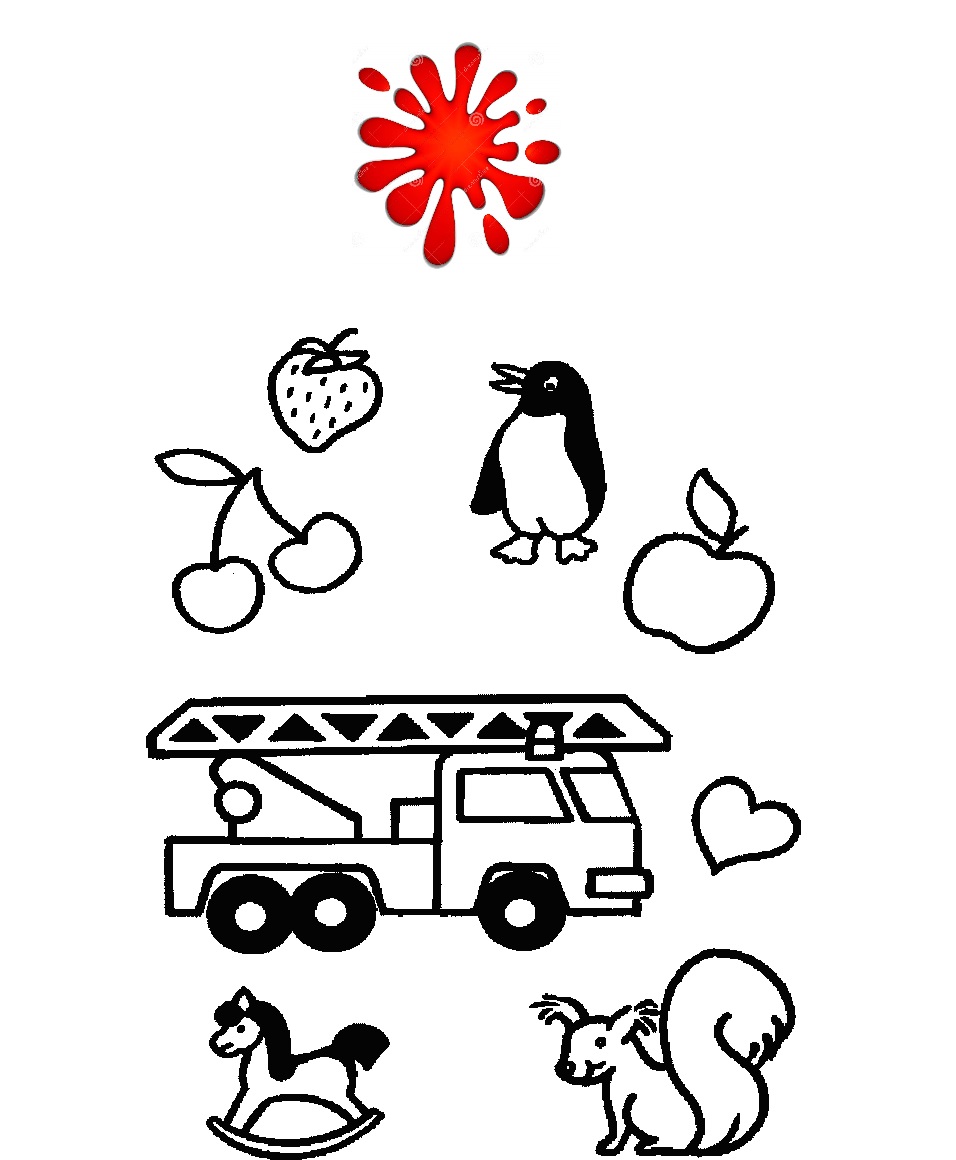 Pokoloruj tyle cukierków ile wskazuje cyfra.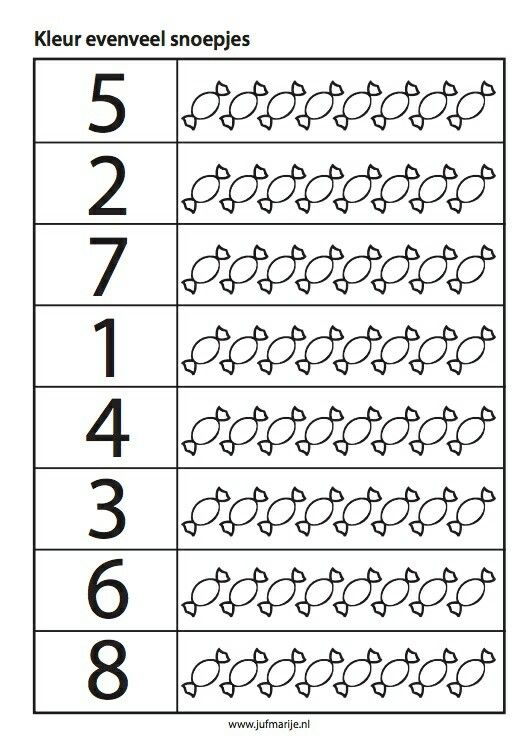 Pojazdy muszą jechać po wyznaczonej trasie. Zaprowadź je na koniec drogi. Weź ołówek lub pisak i połącz kropki. Postaraj się nie odrywać ręki podczas pisania.Pokoloruj auta według własnego pomysłu.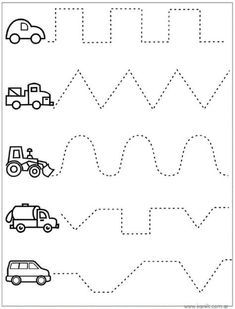 